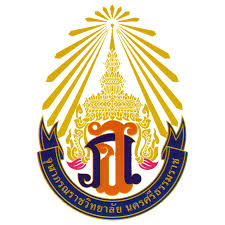 แบบบันทึกผลการประเมินกิจกรรมชุมนุมโรงเรียนวิทยาศาสตร์จุฬาภรณราชวิทยาลัย  นครศรีธรรมราช   ภาคเรียนที่……….. ปีการศึกษา………….ชื่อกิจกรรมชุมนุม ………………………………………….…………………………………………………….    ชื่อครูที่ปรึกษา	      1. ..............................................................................................			      2. ...........................................................................................			     3. ...........................................................................................ได้เสนอผลการเข้าร่วมกิจกรรมเพื่อโปรดพิจารณาอนุมัติดังนี้คำนำ	เอกสารแบบบันทึกผลกิจกรรมชุมนุมเล่มนี้ จัดทำขึ้นเพื่อใช้เป็นแนวทางในการจัดกิจกรรมการเรียนการสอนของคุณครูและนักเรียนโรงเรียนจุฬาภรณราชวิทยาลัย นครศรีธรรมราช  ซึ่งมีการจัดกิจกรรมชุมนุมในทุกระดับชั้น  โดยจัดอย่างหลากหลาย เพื่อสนองความสนใจ ความถนัด เหมาะสมกับวัยและวุฒิภาวะของนักเรียน  เปิดโอกาสให้นักเรียนในระดับชั้นมัธยมศึกษาตอนต้นและระดับชั้นมัธยมศึกษาตอนปลาย   ได้เลือกกิจกรรมตามความถนัดและความสนใจ โดยเลือกกิจกรรมตามที่นักเรียนมีความสนใจตรงกันรวมกลุ่มกัน สามารถเสนอจัดตั้งชุมนุมตามระเบียบการจัดตั้งชุมนุมของโรงเรียน	ซึ่งชุมนุมนี้มีชื่อว่า ชุมนุม..............................................................................................มีสมาชิกจำนวน......................คน     โดยมีครูที่ปรึกษา จำนวน................คน คือ................................................................................................................................ซึ่งชุมนุมดังกล่าวมีขึ้นเพื่อสนับสนุนทางด้าน.................................................................................................................................................................................................................................................................................................................................................แผนกกิจกรรมพัฒนาผู้เรียนหวังว่าแบบบันทึกผลกิจกรรมชุมนุมเล่มนี้ จะทำให้การจัดกิจกรรมการเรียนการสอนชุมนุมบรรลุวัตถุประสงค์ตามหลักสูตรโรงเรียนวิทยาศาสตร์จุฬาภรณราชวิทยาลัย  วิสัยทัศน์  พันธกิจ เป้าประสงค์  นโยบายและ   อัตลักษณ์ของโรงเรียนต่อไป								                                  แผนกกิจกรรมพัฒนาผู้เรียนสารบัญ	  รายการ							       			หน้า	  คำนำ	  สารบัญ	 แบบบันทึกการเข้าร่วมกิจกรรมชุมนุม							1		 แบบบันทึกเนื้อหากิจกรรม / สัปดาห์							2 สรุปผลการดำเนินกิจกรรม								4	  ภาคผนวกแบบบันทึกการเข้าร่วมกิจกรรมชุมนุม  ฝ่ายกิจกรรมพัฒนาผู้เรียน  กลุ่มบริหารทั่วไปชื่อกิจกรรมชุมนุม........................................................ภาคเรียนที่  ……..  ปีการศึกษา …………	ลงชื่อ.....................................................ครูที่ปรึกษาชุมนุม	ลงชื่อ.....................................................ครูที่ปรึกษาชุมนุม	ลงชื่อ.....................................................หัวหน้ากิจกรรมชุมนุมแบบบันทึกเนื้อหากิจกรรม / สัปดาห์แบบบันทึกเนื้อหากิจกรรม / สัปดาห์ (ต่อ) สรุปผลการดำเนินกิจกรรมเริ่มวันที่..........เดือน..........................พ.ศ..............   สิ้นสุดวันที่ .........เดือน............................พ.ศ.................กิจกรรมชุมนุม............................................................การดำเนินกิจกรรม(  )  บรรลุเป้าหมาย		(  )  บรรลุต่ำกว่าเป้าหมาย  	(  )  บรรลุเกินเป้าหมายสภาพการดำเนินงาน(  )  ไม่เป็นไปตามแผนการดำเนินงานที่กำหนด  (  )  เป็นไปตามแผนการดำเนินงานที่กำหนด  ต่ำกว่าร้อยละ  50 (  )  เป็นไปตามแผนการดำเนินงานที่กำหนด  มากกว่าร้อยละ 50  สภาพปัญหาและการดำเนินงานสภาพปัญหา............................................................................................................................................................................................................................................................................................................................................................................................................................................................................................................  .................................................................................................................................................................... ข้อเสนอแนะในการดำเนินการครั้งต่อไป................................................................................................................................................................................................................................................................................................................................................................................................................................................................................................................................................................................................................................................................................ผลงานที่เกิดขึ้นจากการจัดกิจกรรมชุมนุม................................................................................................................................................................................................................................................................................................................................................................................................................................................................................................................................................................................................................................................................................สิ่งที่ ภาคภูมใจของสมาชิกในการจัดกิจกรรมชุมนุมในครั้งต่อไป.......................................................................................................................................………………………………………………………………………………………………………………………ลงชื่อ...................................... ครูที่ปรึกษาชุมนุม   		 ลงชื่อ....................................... ครูที่ปรึกษาชุมนุม       (			    )	                           	         (		               )ลงชื่อ...................................... ครูที่ปรึกษาชุมนุม   		 ลงชื่อ....................................... ครูที่ปรึกษาชุมนุม       (			    )	                           	         (		               )ภาคผนวกจำนวนนักเรียน   (คน)ผลการประเมินผลการประเมินหมายเหตุจำนวนนักเรียน   (คน)ผ่านไม่ผ่านหมายเหตุจำนวนนักเรียนทั้งหมด.............คนร้อยละเลขที่ชื่อ - สกุลชื่อ - สกุลชั้นเลขที่วันเดือนปีสรุปผลการประเมินสรุปผลการประเมินเลขที่ชื่อ - สกุลชื่อ - สกุลชั้นเลขที่ครั้งที่123456789101111121314151617181920ผมผ123456789101112131415161718192021222324ครั้งที่วัน / เดือน / ปีกิจกรรมการเรียนรู้หมายเหตุ1……/……../…....………………………………………………………………………………………………………………………………………………………………………………………………………………………………………………………2……/……../…....………………………………………………………………………………………………………………………………………………………………………………………………………………………………………………………3……/……../…....………………………………………………………………………………………………………………………………………………………………………………………………………………………………………………………4……/……../…....………………………………………………………………………………………………………………………………………………………………………………………………………………………………………………………5……/……../…....………………………………………………………………………………………………………………………………………………………………………………………………………………………………………………………6……/……../…....………………………………………………………………………………………………………………………………………………………………………………………………………………………………………………………7……/……../…....………………………………………………………………………………………………………………………………………………………………………………………………………………………………………………………8……/……../…....………………………………………………………………………………………………………………………………………………………………………………………………………………………………………………………9……/……../…....………………………………………………………………………………………………………………………………………………………………………………………………………………………………………………………10……/……../…....………………………………………………………………………………………………………………………………………………………………………………………………………………………………………………………ครั้งที่วัน / เดือน / ปีกิจกรรมการเรียนรู้หมายเหตุ11……/……../…....………………………………………………………………………………………………………………………………………………………………………………………………………………………………………………………12……/……../…....………………………………………………………………………………………………………………………………………………………………………………………………………………………………………………………13……/……../…....………………………………………………………………………………………………………………………………………………………………………………………………………………………………………………………14……/……../…....………………………………………………………………………………………………………………………………………………………………………………………………………………………………………………………15……/……../…....………………………………………………………………………………………………………………………………………………………………………………………………………………………………………………………16……/……../…....………………………………………………………………………………………………………………………………………………………………………………………………………………………………………………………17……/……../…....………………………………………………………………………………………………………………………………………………………………………………………………………………………………………………………18……/……../…....………………………………………………………………………………………………………………………………………………………………………………………………………………………………………………………19……/……../…....………………………………………………………………………………………………………………………………………………………………………………………………………………………………………………………20……/……../…....………………………………………………………………………………………………………………………………………………………………………………………………………………………………………………………